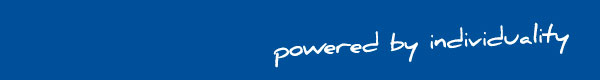 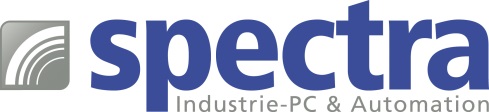 PRESSEMITTEILUNG IXT-705AT:  Media Konverter mit 10GbE ÜbertragungsgeschwindigkeitSCHNELLER MIT 10GbEIn der Industrie wächst die Zahl der Prozessdaten stetig an. Die Industrielle Bildverarbeitung oder Big Data-Anwendungen sind zwei Beispiele bei denen leistungsfähige und störungsfreie Datenautobahnen benötigt werden.
Der industrielle 10 Gigabit Ethernet Media Konverter IXT-705AT von Spectra bietet eine maximale Performance. Geschwindigkeiten von 10GBit/s sowohl auf dem Kupferkabel als auch auf dem Glasfaser (LWL) garantieren die Übertragung großer Datenmengen von der Maschine zur zentralen Steuerungseinheit in High-Speed-Geschwindigkeit. Der 10G SFP+ Port garantiert größte Flexibilität hinsichtlich der Schnittstellenart. Das geeignete Single Mode oder Multi Mode LWL-Kabel kann je nach Anforderung ausgewählt werden. Im Single Mode werden Distanzen bis zu 10 km ohne Einbußen in der Übertragungsgeschwindigkeit überwunden. Die preiswertere Multi Mode Variante ist bis 300 m einsetzbar. Der kompakte 10GbE Media Konverter lässt sich auf der Hutschiene in einem kleinen Schaltschrank direkt an der Maschine montieren. Die Betriebstemperaturen von -40°C bis +75°C und die redundante Spannungsversorgung von 12 bis 48V DC oder 24V AC empfehlen ihn für das industrielle Umfeld. Wörter:   168Zeichen: 1268 (mit Leerzeichen)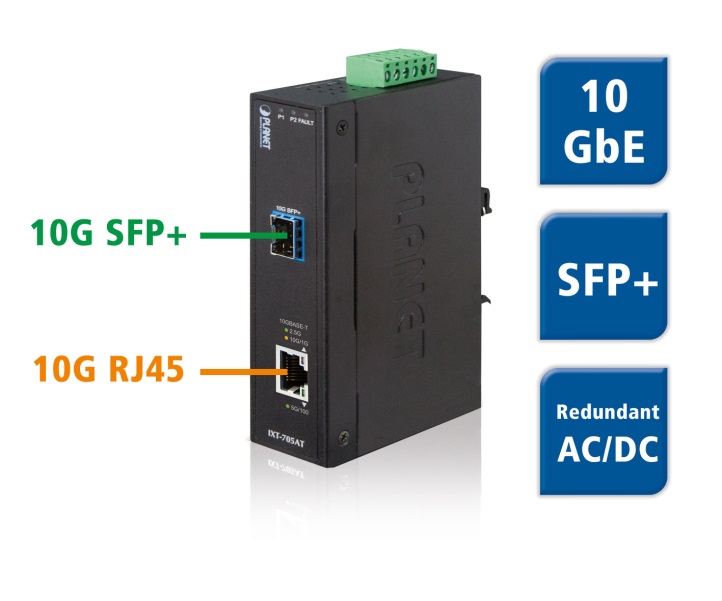 Bild: Spectra-IXT-705AT-Media Konverter.jpgAnsprechpartner PR: Jacqueline Nedialkov Tel.: +49 (0) 7121 143 21-32E-Mail: jn@spectra.de Ansprechpartner Vertrieb: Alexander Einzingerinfo@spectra-austria.atTel. +43 (0) 72 40-201 90